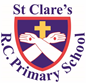 Welcome back to the school summer term – let’s hope that the weather realises that we have changed seasons soon. Happy Eid-al Fitr to all the families in our community who have been celebrating this week. In Nursery this week, the pupils have been learning about dinosaurs and learning new vocabulary to describe them. Reception pupils in maths have been naming 3d shapes and learning some of their properties. In Year 1, pupils have been matching seeds to the correct fruit or vegetable. In history, Year 2 have been introduced to Florence Nightingale and will be learning why she is still so famous today. In maths, Year 3 have been adding and subtracting fractions with a common denominator. As part of their science topic, Year 4 have created an animal suited to a chosen habitat. Year 5 have produced work based on retro futuristic space art.  Year 6 have been debating whether or not school sports teams should be mixed gender. Mass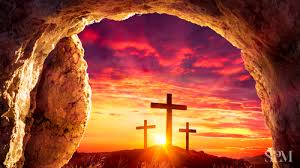 On Tuesday, we celebrated our whole school Easter Mass in church. We reflected on the message that ‘Just as the Father sent me, so am I sending you.’ We are all tasked with spreading the Good News that Jesus brought and can do this through our daily actions and interactions with others.Acts of kindnessPlease return any completed acts of kindness forms to school as soon as possible, so that your child may be given their gold cross badge.Fundraising during LentMany thanks for your generosity during the season of Lent. The crème egg chick sales for Francis House raised an amazing £725.75. Our own clothes day and the St Joseph Penny boxes raised £615.04 for CARITAS. All of this money has been gratefully received by the charities and will be put to good use. Thank you for the kindness, love and support you have shown to these worthy charities.Morning PrayersOur school chapel is open every Tuesday morning from 8.30 -9.00am for parents (and children) to come into school for some private prayer, some time alone with God or quiet reflection. Pupil certificatesHeadteacher’s awards:Caritas AwardThe Caritas is awarded each week in recognition of someone in school who has shown kindness to others by putting love into action. The award this week goes to Hepzibah in 4S for always showing kindness others and keeping the classroom environment tidy.AttendanceThis week our whole school attendance is 93.7%.  This is lower than previous weeks and below our expectations. We have had 57 instances of pupils being late too. School doors open at 8.50am and starts promptly at 9.00am. Please ensure that your children are in school ready for the start of the day. The best class this week is 6K with 97%.  They will be rewarded with a longer play. Well done!School hoursFrom September 2024 schools are expected to open for 32.5 hours per week. This will mean that we will either need to start school 15 minutes earlier each day or finish 15 minutes later. From school’s perspective the choice would be to start school at 8.45am. This is due to the fact that we have so many after school clubs and interventions groups running after school. Studies show that children learn best in the morning, so we would prefer to maximise this time. Should we change to a 3.30pm finish, it would not be worth running the after school clubs (interventions, sports, art, chess, choir, Mini Clares, Eco group, forest school etc) as at the very most, pupils would have 20 minutes there. I will be sending out a Google Form to you to see what your preference as parents would be.SupportAs a school we are here for both your children and your family. If you are experiencing any difficulties or have any anxieties, please get in touch with Mrs Sylvester for a private conversation. Her email address is c.sylvester@st-clares.manchester.sch.uk or you can ring the school number or message via the school app. If we are unable to help you, we may be able to refer you to somebody who can.Parental WorkshopsOver the course of the year, we offer many parental workshops to help you understand our approach to the teaching of mainly maths and English. On 30th April, we are holding a Wellbeing Workshop from 2.15-3.15pm in school focusing on improving stressful days. Please come along!SafeguardingSafeguarding children is everyone’s responsibility. If you have any concerns regarding the safety of a child, please report it. You are able to refer concerns directly or you can contact one of the Designated Safeguarding Leads in school. Please see the poster below for more details.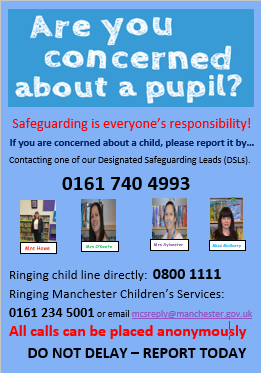 Thank you for all your support this week,Mrs HoweUpcoming dates:Sunday 14th April – Family Mass 10.30am in churchTuesday 15th April – Y4 walk to Heaton ParkWednesday 17th April – Y3 trip to ChesterWednesday 17th April – Y5 and Y6 Powerful Choices assembly and workshopFriday 19th April – Y1 literacy workshop for parents Wednesday 24th April – Reception Tales Toolkit stay and play for parentsSaturday 27th April - Sacramental Programme Day at church 9.30 – 2.00pmPupil of the weekAchievement NTheo for always being a star pupil! Mila for settling into Nursery so well! RDMIsaac for making a super effort this weekLuka for fantastic independent writingRSSzymon for improving in his attitude to writing!Trinity for writing a sentence without any help with her sounds for the first time!Y1DOlivia G for always being ready to learn, always joining in on the carpet and being an amazing role model to others. Yohannes for a super start back to school after the half term holidays. You have worked your socks off in every lesson! Y1GArly for being a kind friend and always following school rules. He is a super role model for his friends. Leala for impressive number work at home! Y2CGrace for her amazing work and answers all weekKody for trying his hardest with his letter formation.Y2OJaxley for settling in after the holidays very quickly and trying very hard in his work.Keriane for creating wonderful sentences based on Florence Nightingale.Y3FDaniel for being an excellent learning partner and being a great example to his peersOsamagbe for trying really hard in his maths work, his arithmetic skills have really improved!Y3HAvayah, for using her literacy skills to write to a high standard in all subjects.Heidi, for being very creative when writing different sentence types.Y4HDolcie, for some beautiful behaviour this week, contributing to discussion, and being helpful around the classroom.James, for some great science work about animals and how they adapt to their environment.Y4SYoel for being really confident in English and presenting a news report brilliantly.Eunice for fantastic work in our geography topic about rivers.Y5GSiam for setting a wonderful example of how to behave. She is always kind, calm and respectful! Nicholas for creating a wonderful piece of retro-futurism art and for an excellent space project.  Y5WAva for having a fantastic attitude towards school always producing work to a high standardPoppy C for a fantastic improvement in her reading this week.Y6KScarlett for some excellent debating skills in English this week.Kelvin for a very hard working and sensible start to the term.Y6SBella for always putting 110% effort into everything that she does. Kaja for working so hard in maths this week with our learning of statistics. 